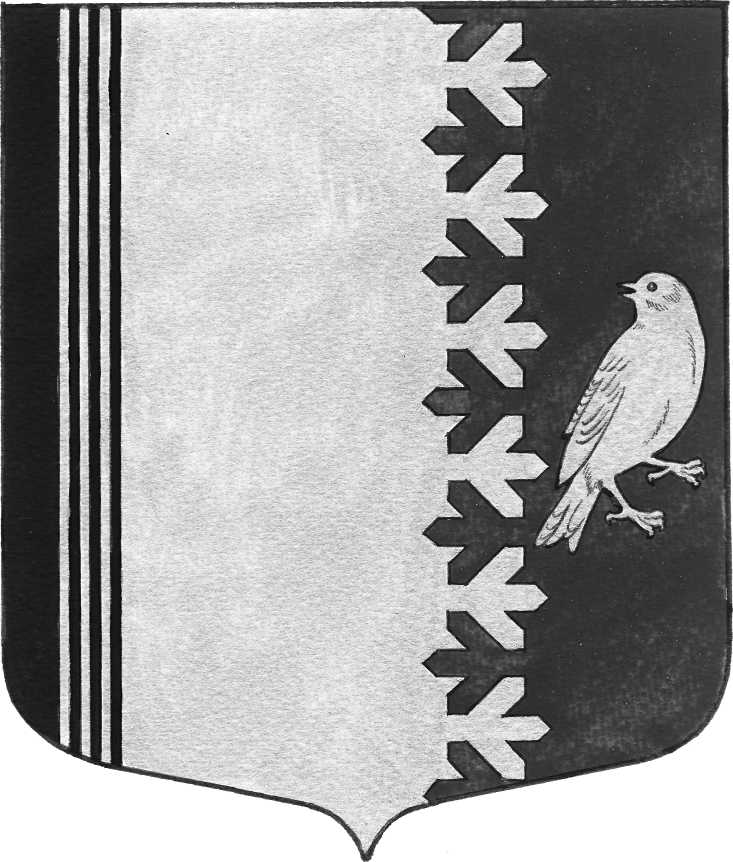 СОВЕТ ДЕПУТАТОВ   МУНИЦИПАЛЬНОГО  ОБРАЗОВАНИЯШУМСКОЕ  СЕЛЬСКОЕ ПОСЕЛЕНИЕКИРОВСКОГО МУНИЦИПАЛЬНОГО  РАЙОНАЛЕНИНГРАДСКОЙ  ОБЛАСТИРЕШЕНИЕот  10 октября 2017 года  №  31Об отмене   Решения совета депутатов МО Шумское сельское поселение Кировского муниципального района Ленинградской области № 8 от 20 марта 2015 года             В соответствии  с  Протестом Ленинградской межрайонной природоохранной прокуратуры № 7-20-2017  от 26 сентября 2017 года, совет депутатов   муниципального  образования  Шумское  сельское  поселение решил:1. Решение совета депутатов МО Шумское сельское поселение МО Кировский муниципальный район Ленинградской области № 8 от 20 марта 2015 года «Об утверждении правил использования водных объектов общего пользования для личных и бытовых нужд на территории муниципального образования Шумское сельское поселение Кировского муниципального района Ленинградской области отменить.          2. Данное решение опубликовать  в установленном законом порядке.Глава муниципального  образования                                                      В.Л.УльяновРазослано: дело -2, Ленинградская межрайонная природоохранная прокуратура